KLASA: 501-01/24-01/3URBROJ: 2170-31-03/08-24-3Punat, 16. travnja 2024. godineNa temelju članka 3. Odluke o jednokratnoj novčanoj pomoći u svrhu provođenja IAIM programa (KLASA:501-01/24-01/3, URBROJ;2170-31-03/08-24-2), općinski načelnik Općine Punat raspisujeJAVNI POZIVza ostvarivanje prava na jednokratnu novčanu pomoć u svrhu provođenja IAIM programaI. PREDMET JAVNOG POZIVAPredmet ovog Javnog poziva je prikupljanje zahtjeva za ostvarivanje prava na jednokratnu novčanu pomoć u svrhu provođenja IAIM programa u 2024. godini. IAIM je preventivni program vježbi namijenjen djeci od 0 do 12 mjeseci života. Radi se o programu poticanja normalnog neurološkog razvoja djece, osobito razvoja emotivnog segmenta, fine i grube motorike, a osim toga program je uspješan u razvoju govora, zbližavanju i povezivanju majke i djeteta. Predviđeno je provođenje programa tijekom pet tjedana, u terminu jednom tjedno u trajanju do dva sata. Tijekom provođenja programa predviđena je teorijska edukacija s posebnim osvrtom na motoriku dojenačkih refleksa, dojenačkih kolika, prehranu u dojenačkoj dobi te cijepljenja. Program provodi liječnica, specijalistica pedijatrije s dugogodišnjim iskustvom u liječenju djece, mr.sc.dr.Gordana Tomašić Čubranić, koja je educirana za provođenje IAIM programa, uz završen program za instruktora u Međunarodnoj udruzi za masažu dojenčadi (IAIM). Cijena za uključivanje jednog djeteta u programa iznosi 250,00 €, a Općina Punat roditeljima sufinancira iznos od 200,00 € po djetetu.II. UVJETI ZA PODNOŠENJE ZAHTJEVANa temelju ovog Javnog poziva zahtjev mogu podnijeti roditelji djece, uz uvjet da i roditelj i dijete imaju prijavljeno prebivalište na području Općine Punat te da obveznik nema nepodmirenih obveza prema Općini Punat. Broj dodijeljenih pomoći bit će usklađen s raspoloživim proračunskim sredstvima Općine Punat.III. SADRŽAJ PRIJAVEPrijava na Javni poziv sadrži sljedeću dokumentaciju:Ispunjen i potpisan Zahtjev za jednokratnu novčanu pomoć u svrhu provođenja IAIM programa Uvjerenje ili elektronički zapis o prebivalištu roditeljaUvjerenje ili elektronički zapis o prebivalištu djetetaZahtjev za jednokratnu novčanu pomoć u svrhu provođenja IAIM programa podnosi se isključivo na propisanom obrascu koji čini prilog ovog Javnog poziva. Jedan roditelj može na IAIM program prijaviti više djece ukoliko zadovoljavaju kriterij dobi (0 do 12 mjeseci), ali isto dijete može biti prijavljeno za IAIM program samo jedanput.IV. NAČIN PRIJAVE I ROK ZA PODNOŠENJE PRIJAVEZahtjev se šalje poštom na adresu Općina Punat, Novi put 2, 51521 Punat, putem e-maila: pisarnica@punat.hr ili se predaju u pisarnici Općine Punat. Rok za podnošenje zahtjeva je najkasnije do 29. studenog 2024. godine.Zahtjevi na temelju ovog Javnog poziva koji ne budu podneseni u gore utvrđenom roku, na način i u obliku opisanima u točkama II., III. i IV. ovog Javnog poziva, smatrat će se neprihvatljivima i neće se razmatrati.V. REZULTATI JAVNOG POZIVA I PRAVO PRIGOVORA Roditelje koji ostvaruju pravo na jednokratnu novčanu pomoć utvrdit će pojedinačnim rješenjem Jedinstveni upravni odjel Općine Punat na osnovi priložene dokumentacije u roku od 15 dana od podnošenja zahtjeva. Jednokratna novčana pomoć isplaćuje se u jednokratnom iznosu na tekući račun podnositelja zahtjeva.U sklopu rješenja bit će navedena uputa o pravnom lijeku kojom se stranka obavješćuje može li protiv rješenja izjaviti žalbu ili pokrenuti upravni spor, kojem tijelu, u kojem roku i na koji način. VI. DODATNE INFORMACIJEZainteresirani podnositelji zahtjeva dodatne informacije mogu dobiti kod službenice Lane Orlić Brozić na broj telefona 051/855-600, svakim radnim danom od 7:00 do 15:00 sati ili putem e-maila: lana.orlic@punat.hr. Cjeloviti tekst ovog Javnog poziva s obrascem zahtjeva objavljen je na službenoj web stranici Općine Punat.PROČELNICAIvana Svetec Rupčić, dipl.iur.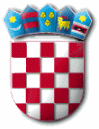 R E P U B L I K A   H R V A T S K APRIMORSKO – GORANSKA ŽUPANIJAOPĆINA PUNATR E P U B L I K A   H R V A T S K APRIMORSKO – GORANSKA ŽUPANIJAOPĆINA PUNATR E P U B L I K A   H R V A T S K APRIMORSKO – GORANSKA ŽUPANIJAOPĆINA PUNATJEDINSTVENI UPRAVNI ODJELJEDINSTVENI UPRAVNI ODJEL